Δημακόπουλος Βασίλειος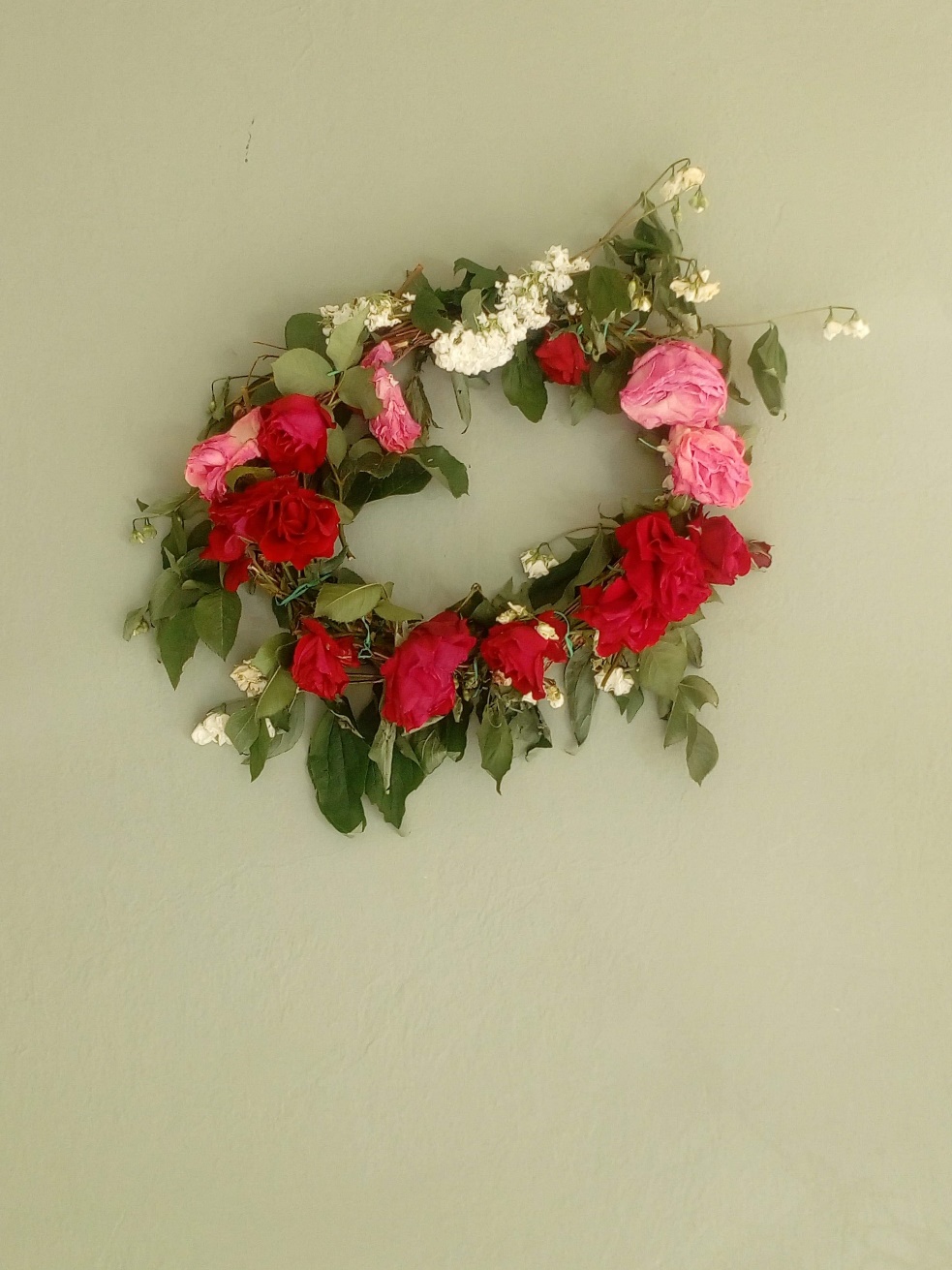 Καλογεροπούλου Σοφία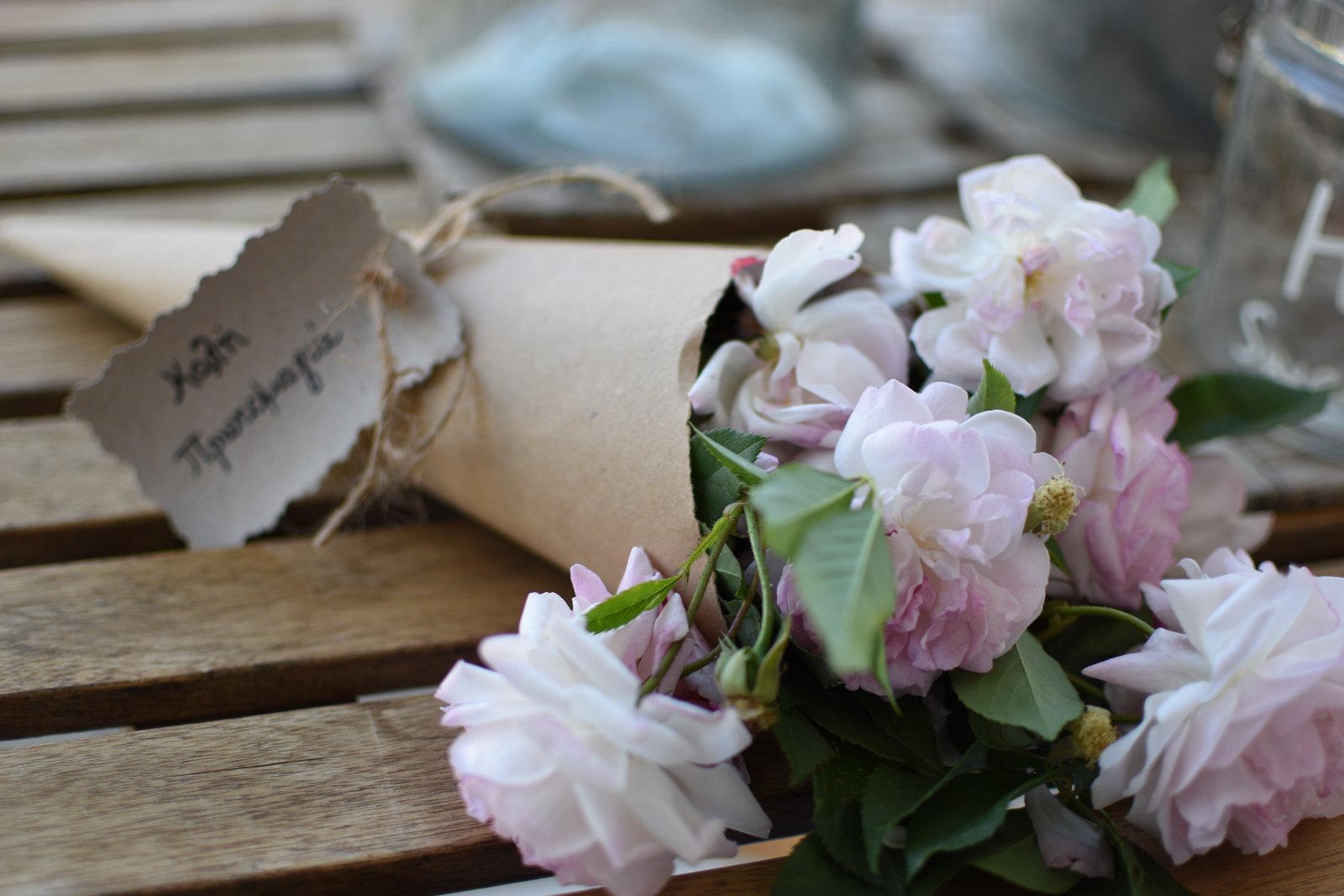 Καπιτσίνας Αναστάσιος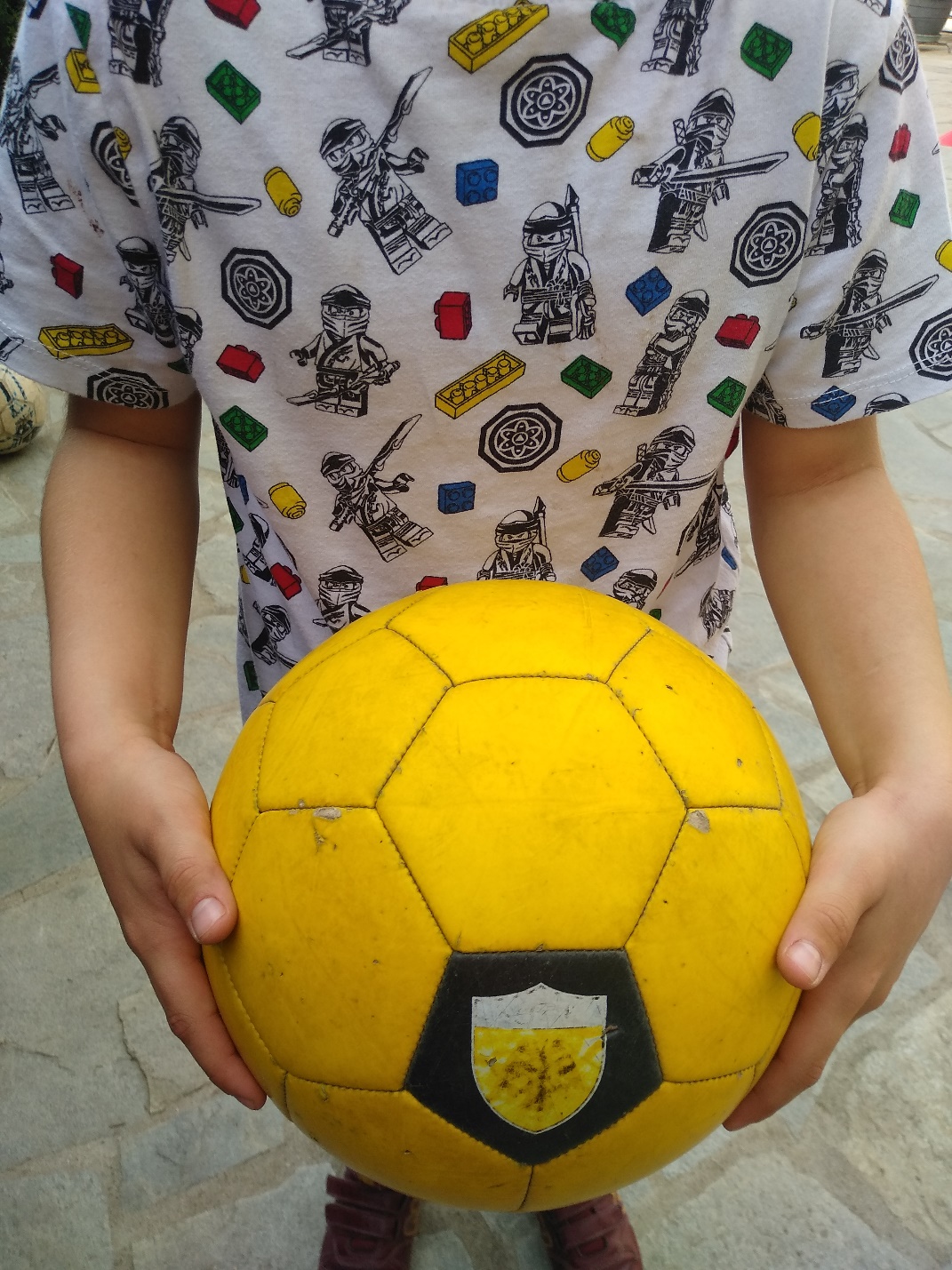 Καπιτσίνας Νικόλαος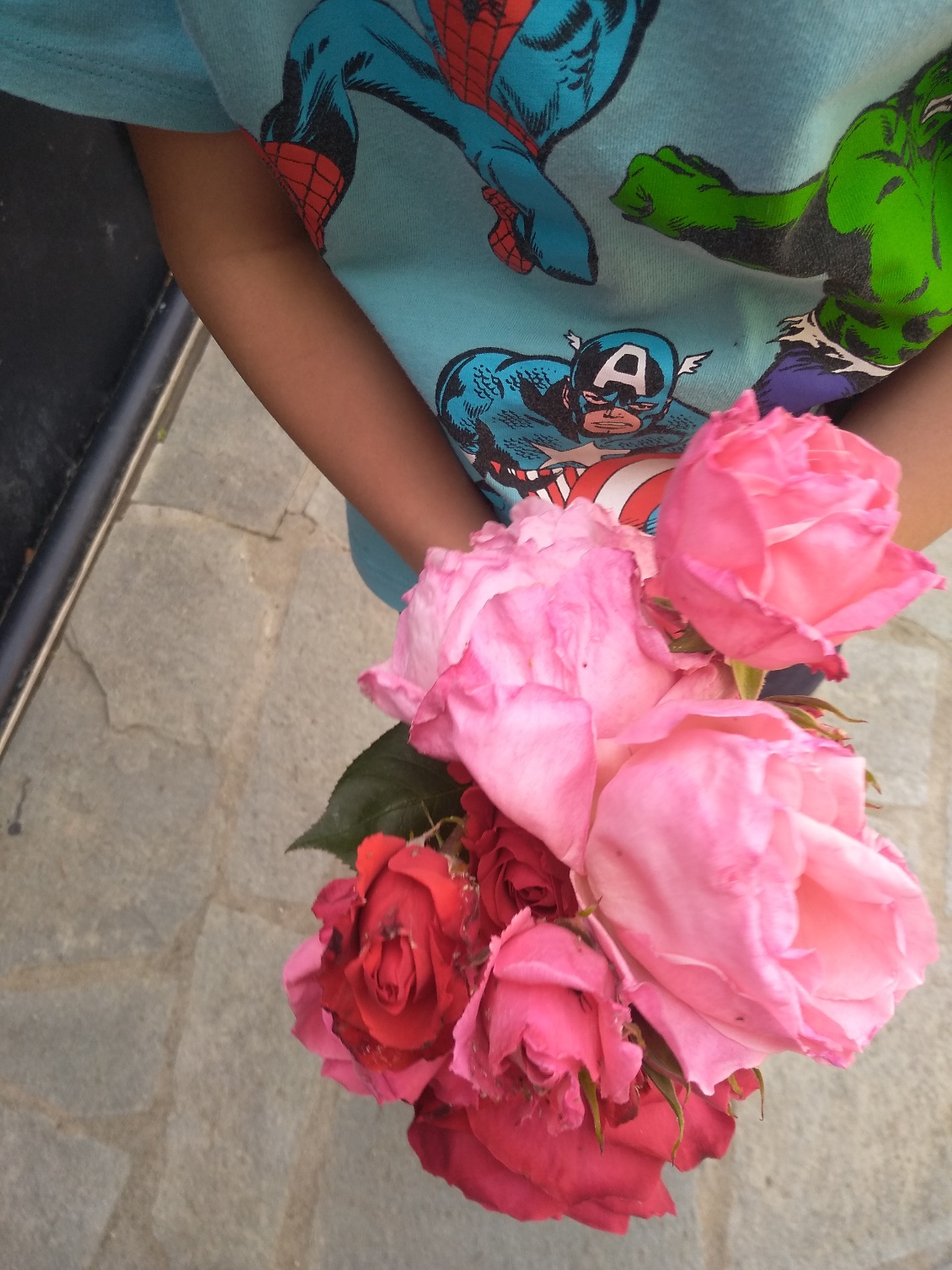 Κουλτσίδας - Γουργούλιας Παναγιώτης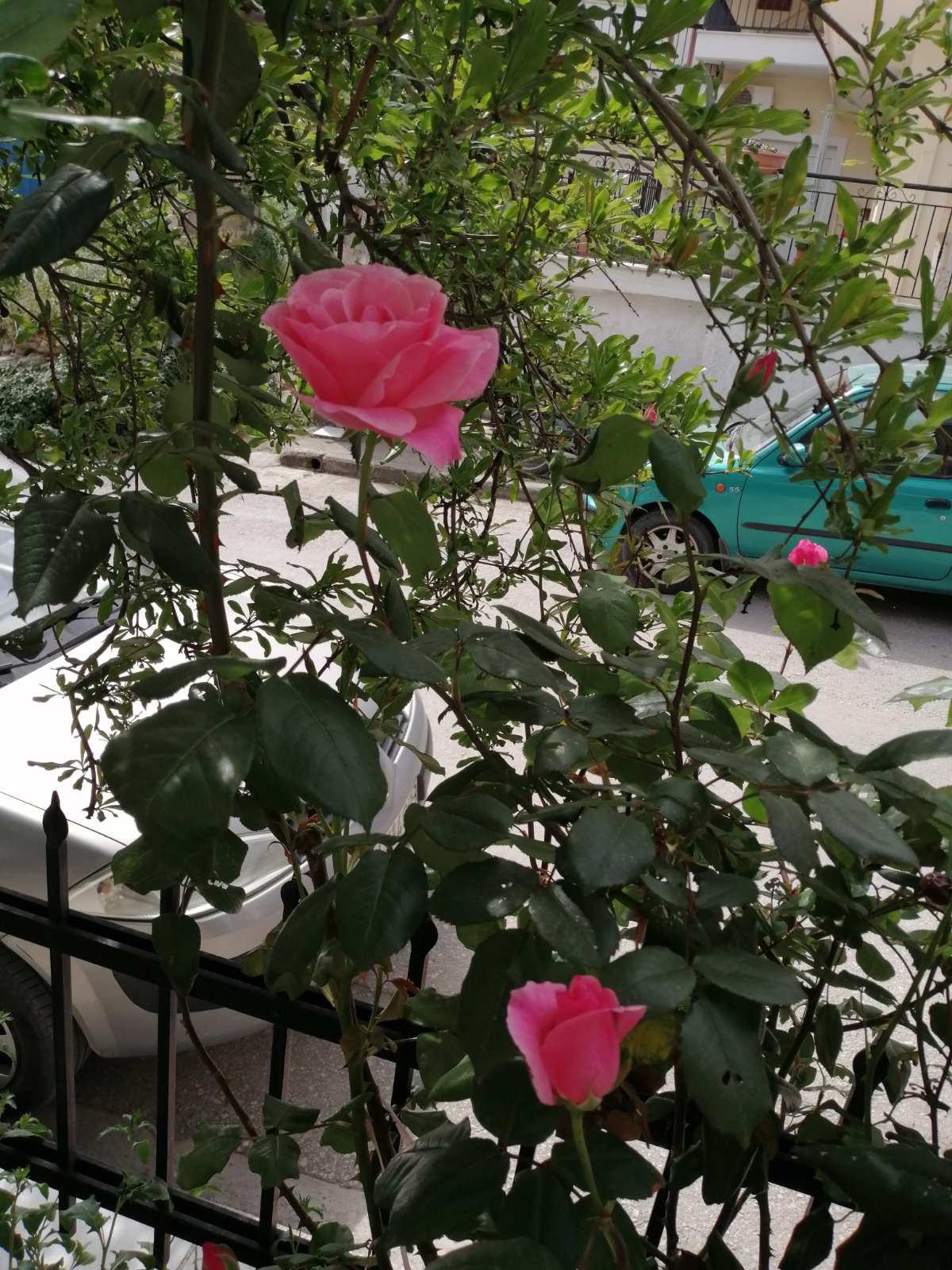 Λαζαρίδη Ελευθερία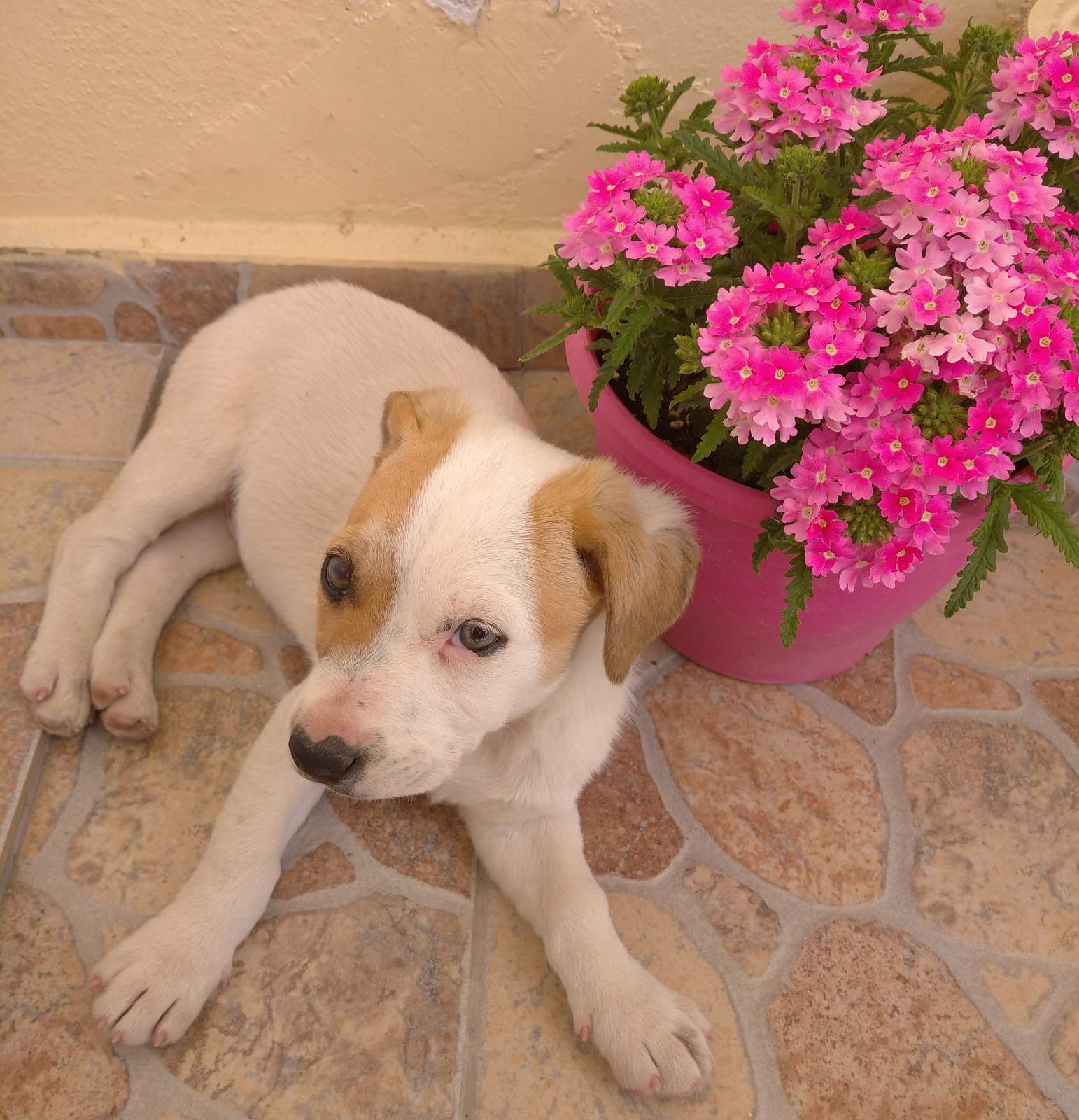 Μακρή Δήμητρα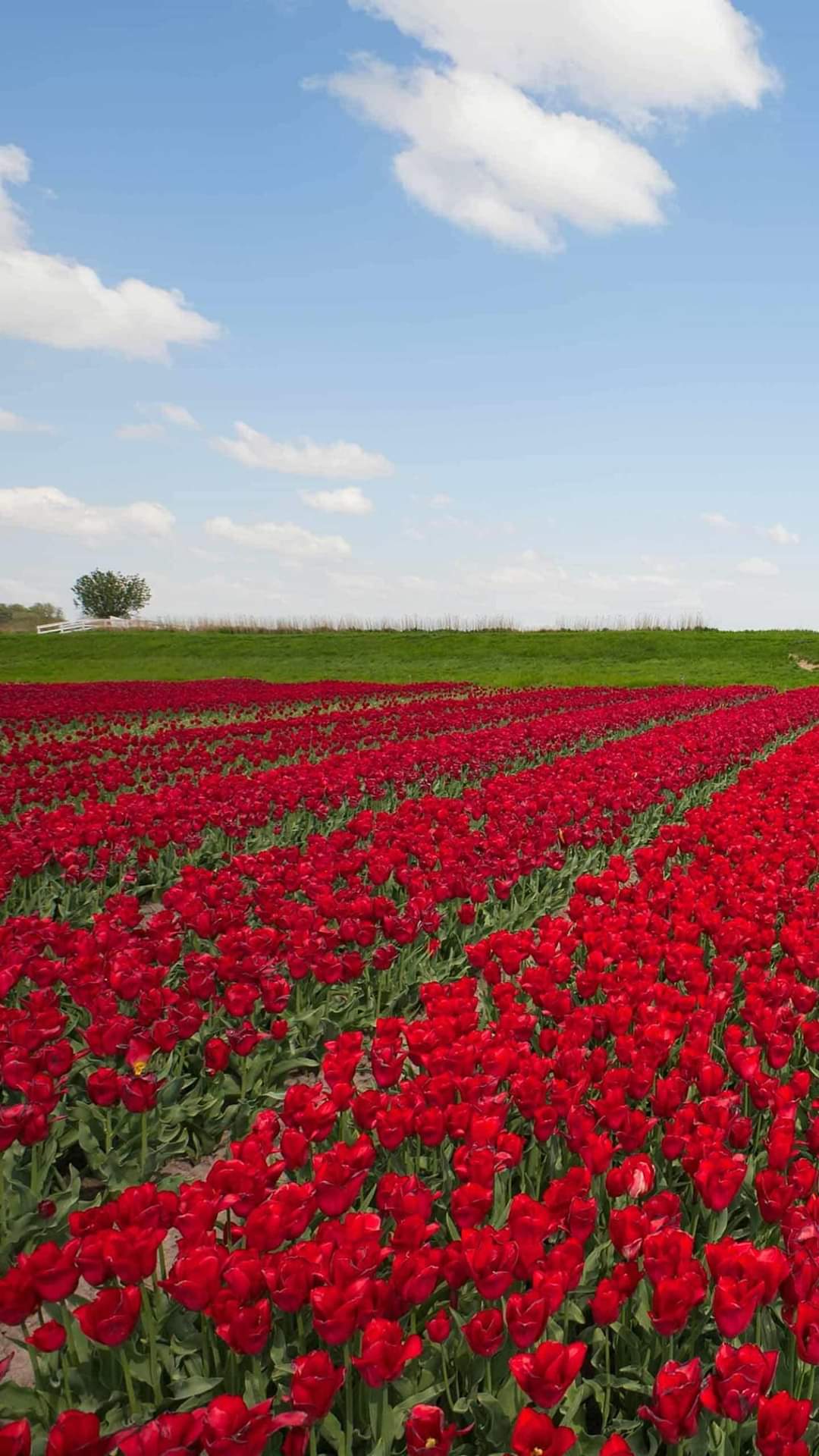 Νάκου Ξένια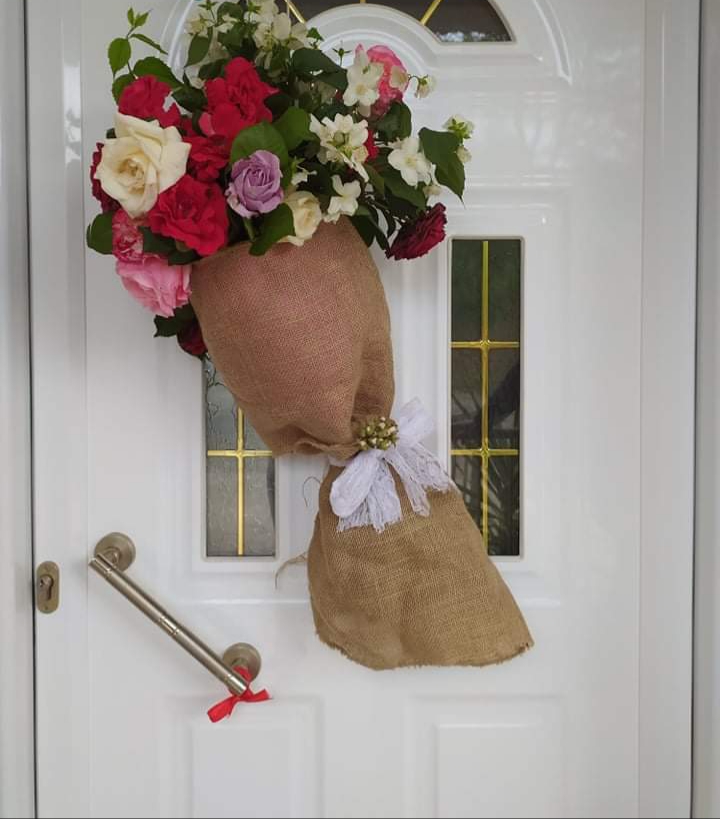 Νασέλος Μιχαήλ Άγγελος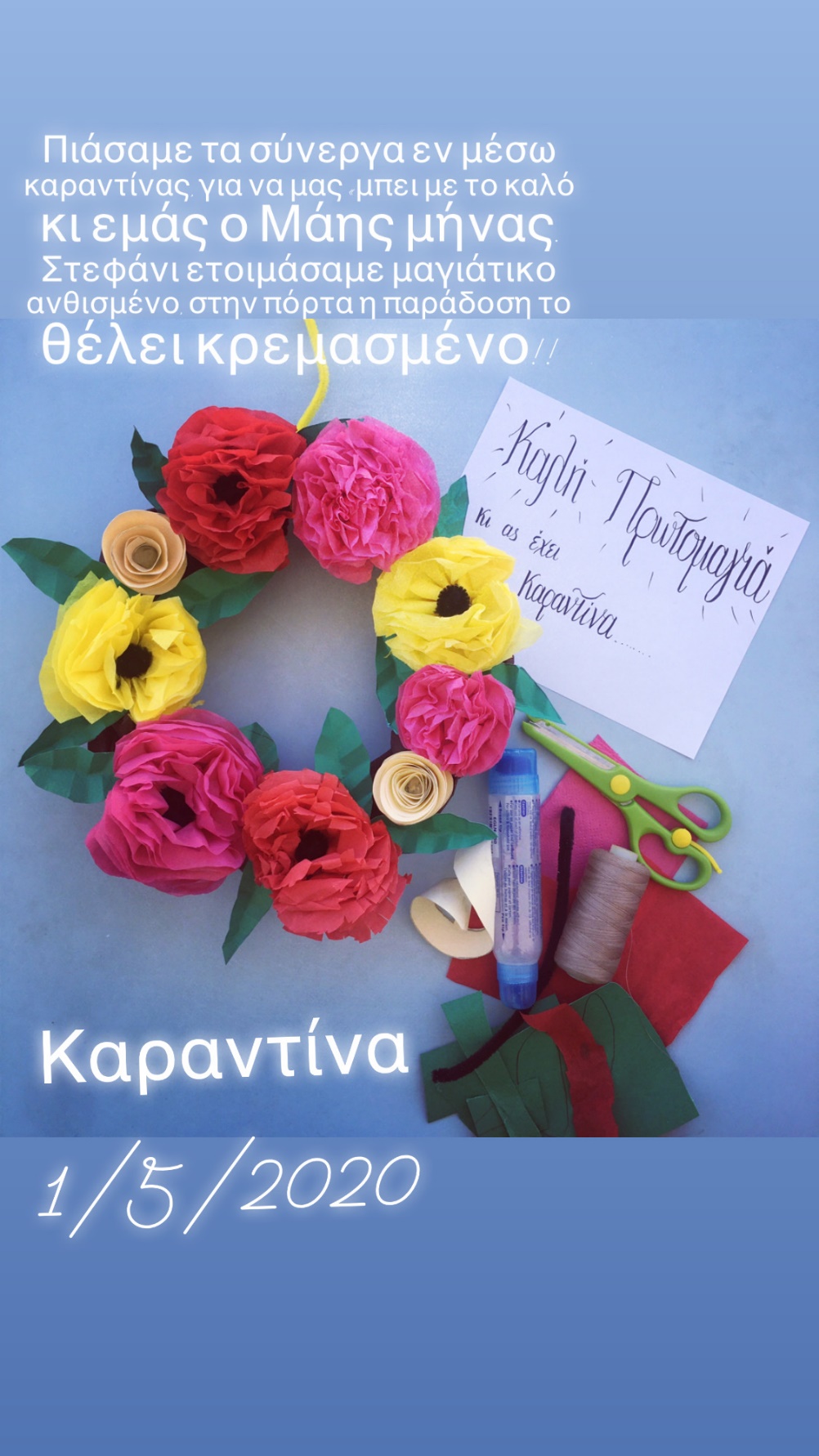 Νικολαΐδης Ανέστης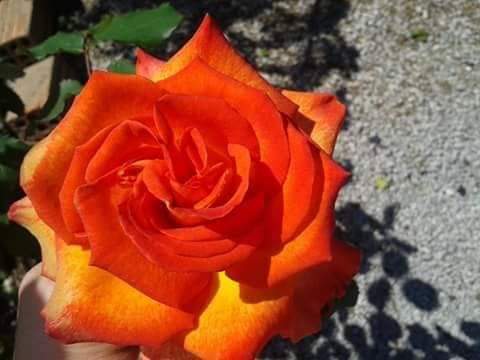 Νικολοπούλου Λυδία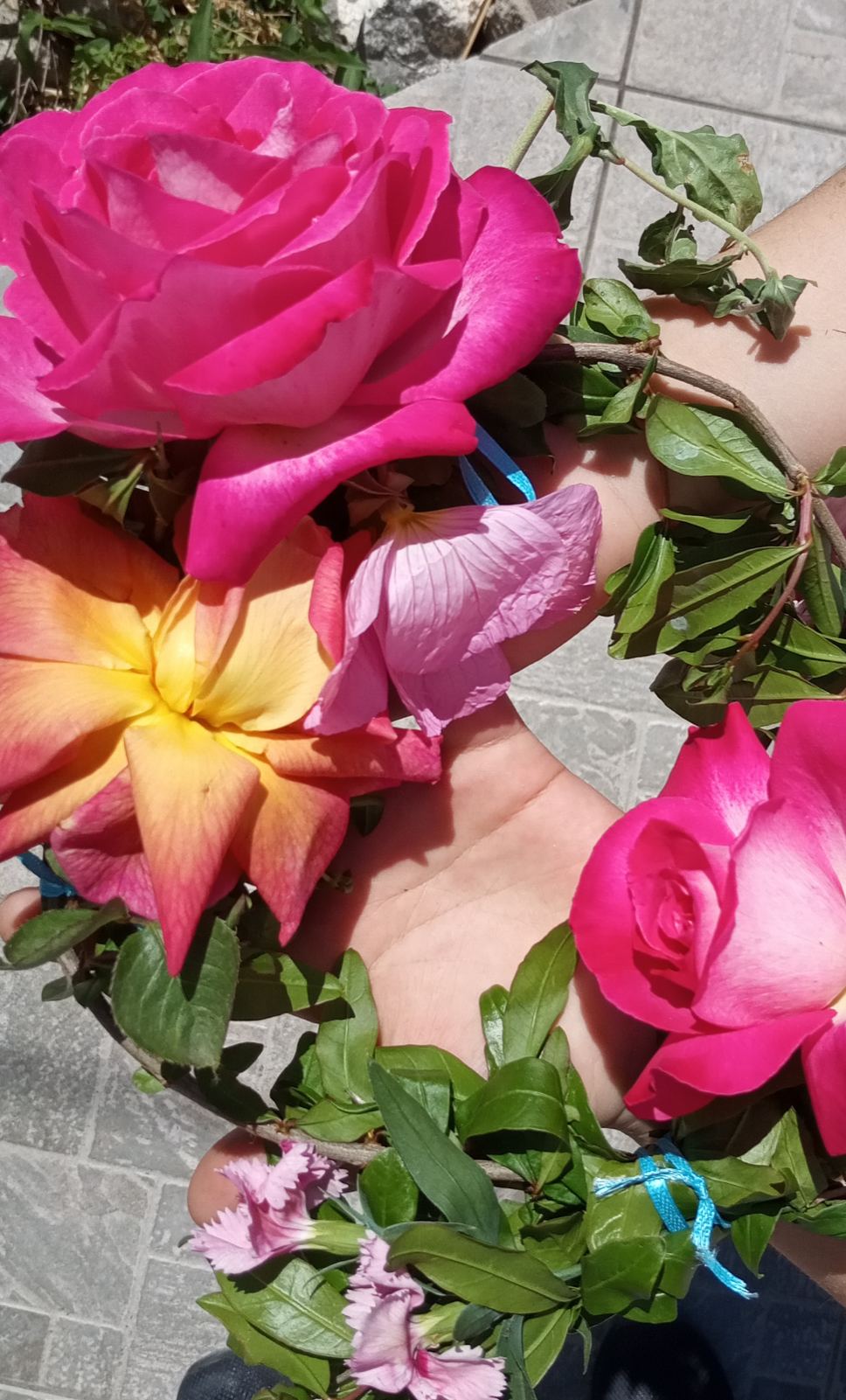 Ντινιαρόπουλος Ευάγγελος 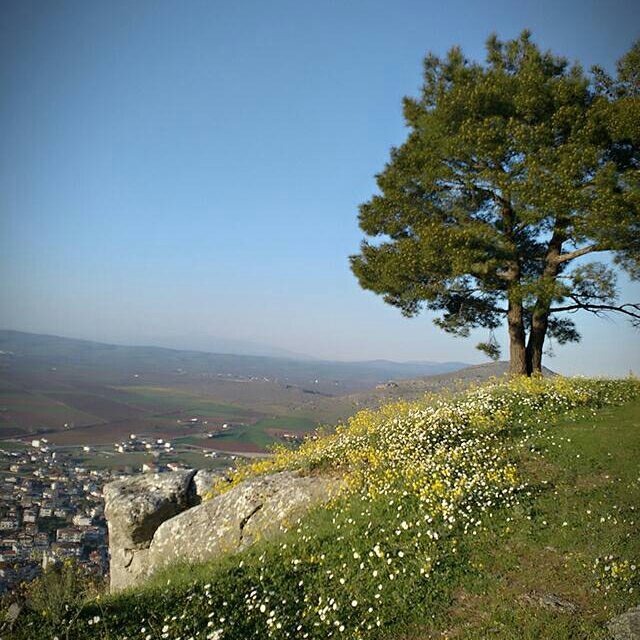 Σαμουρέλης Βασίλειος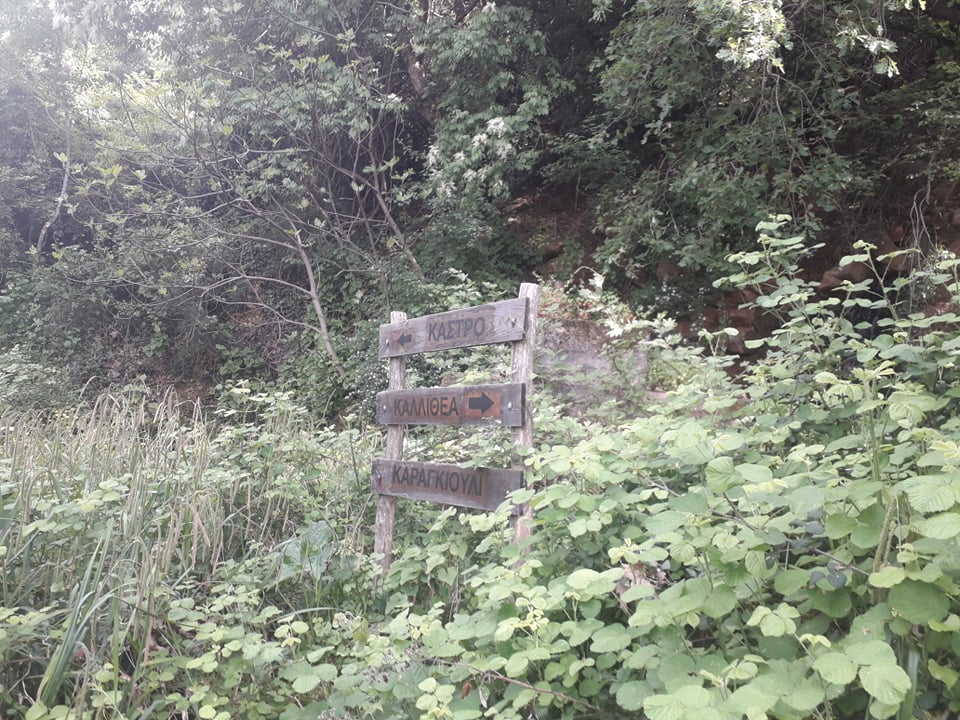 Σταφύλη Χρύσα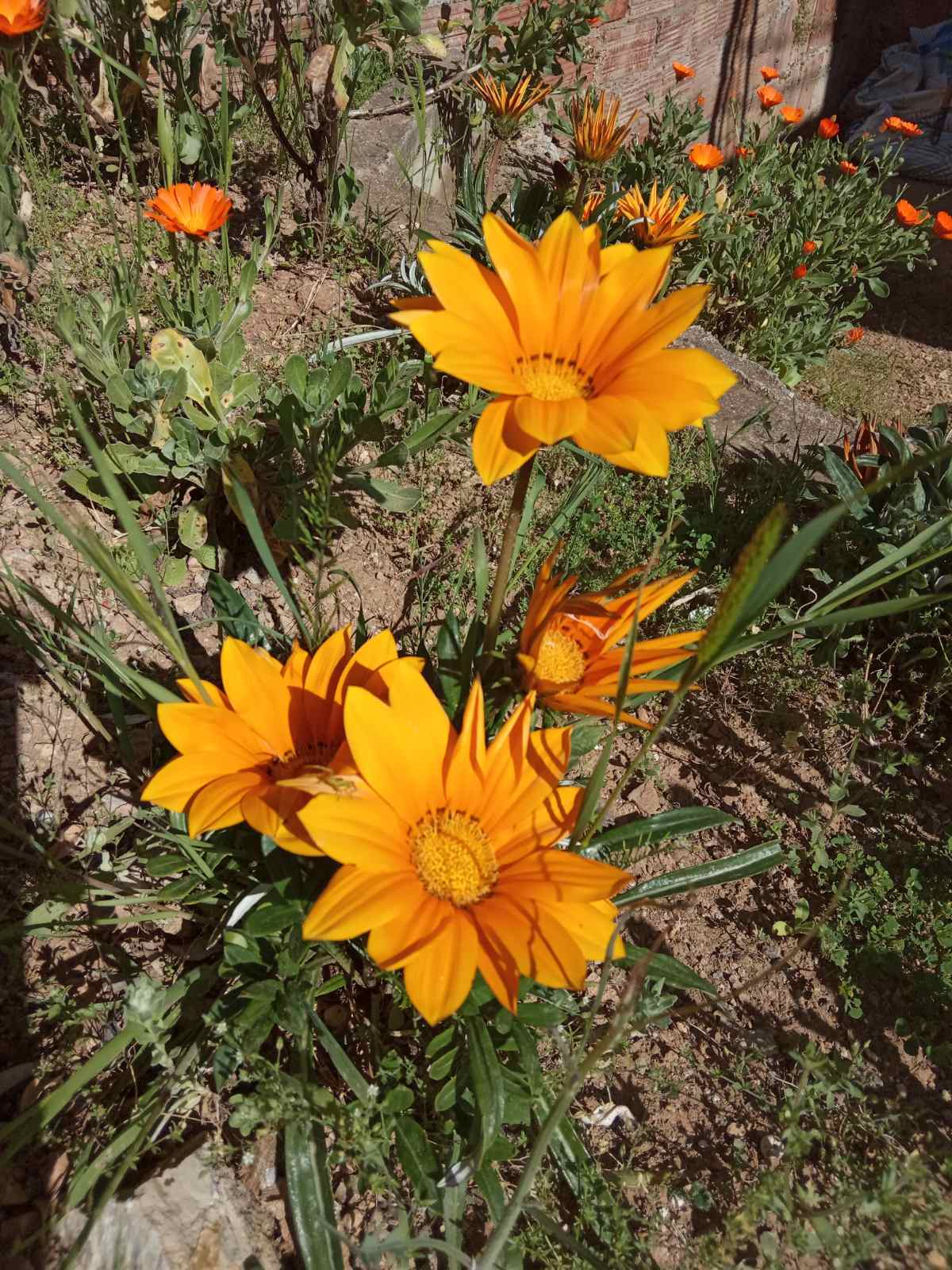 Χαρμπής Παναγιώτης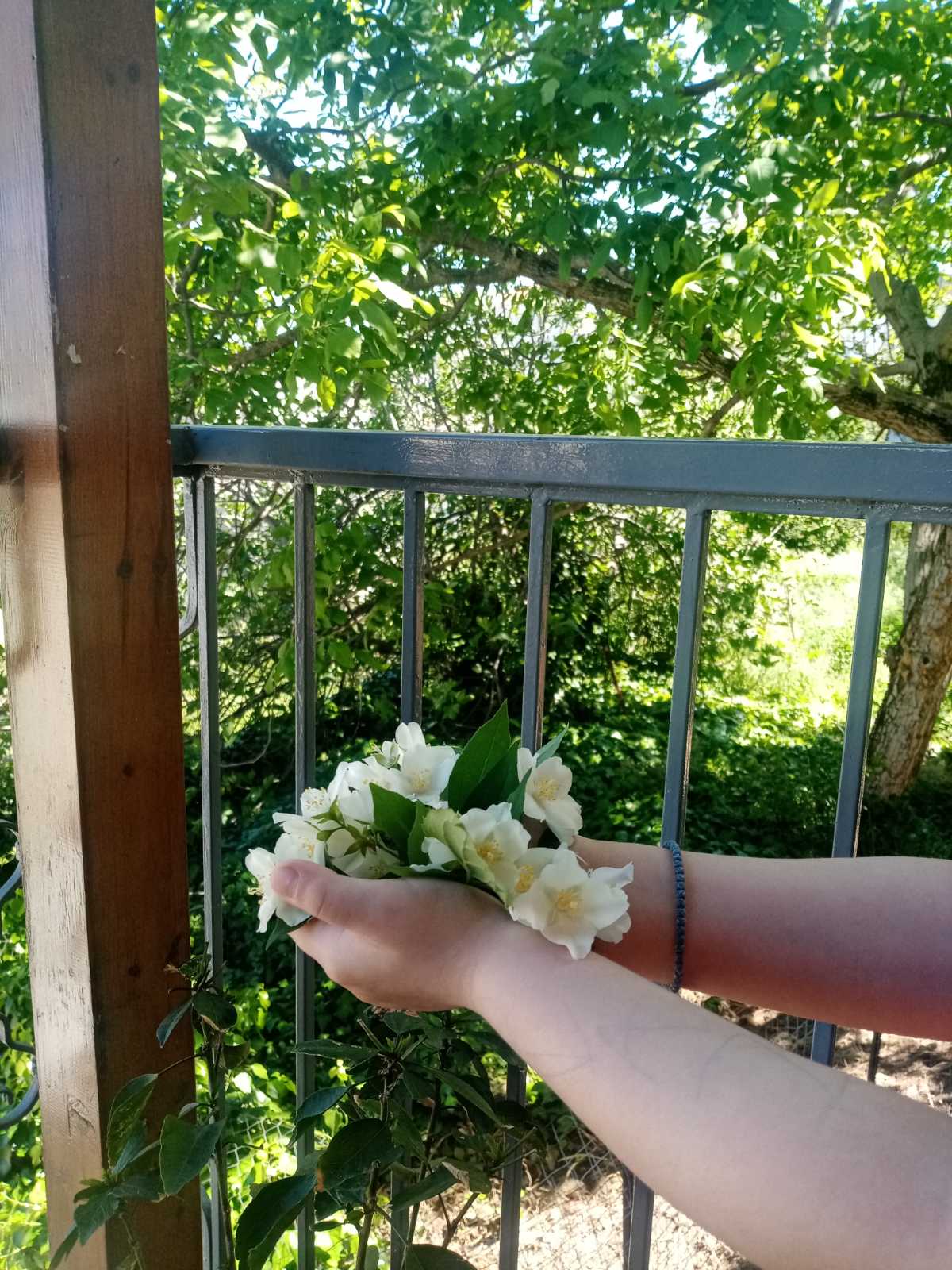 Guest: Αντωνόπουλος Μάνος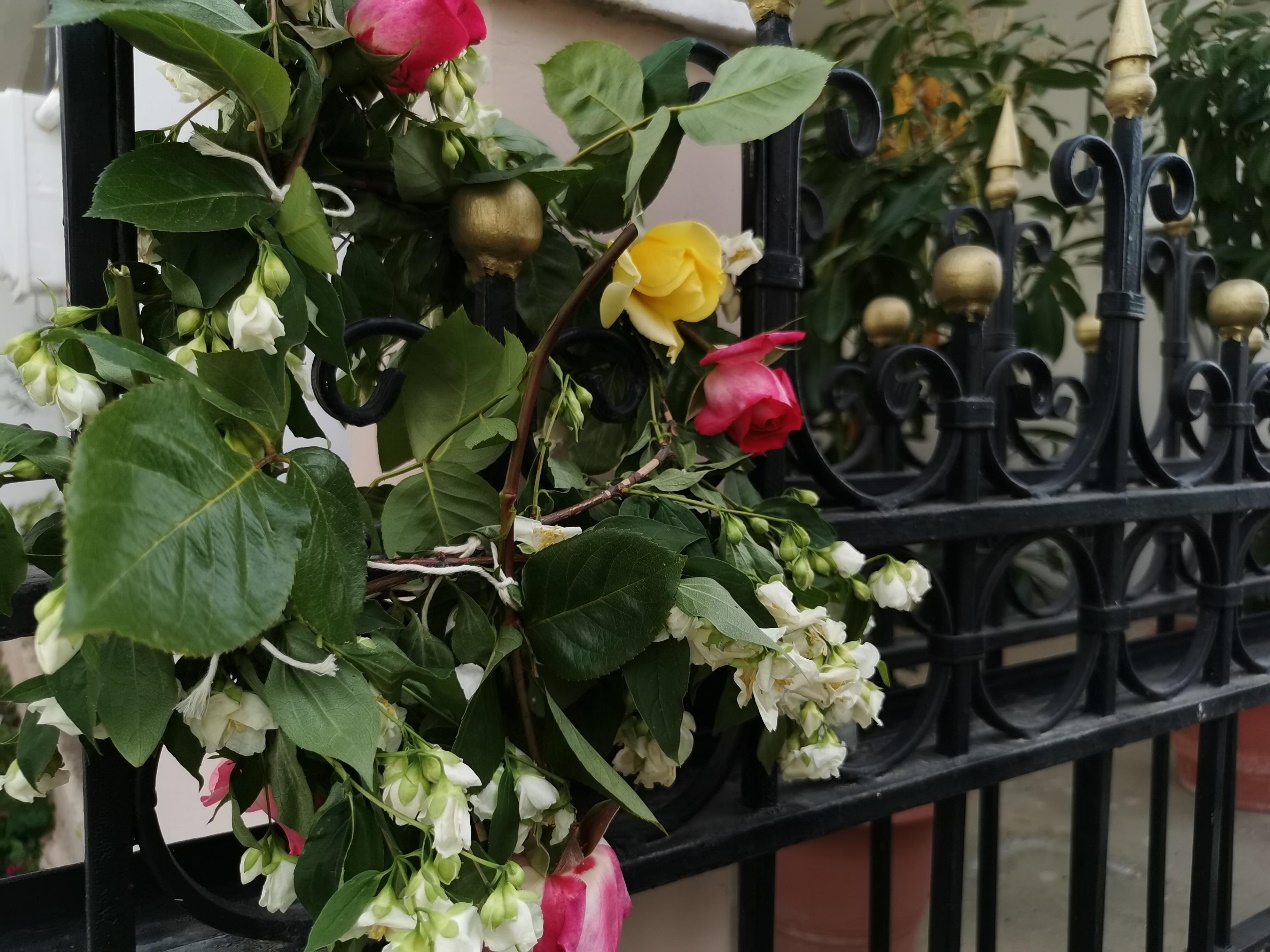 